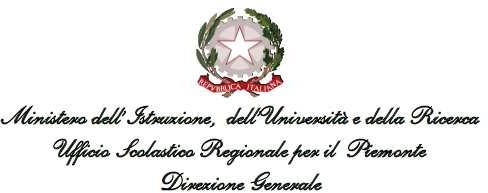 Alunno/a:  	Classe:  	Coordinatore di classe/Team:  	Referente/i DSA/BES 	Coordinatore GLI 	La compilazione del PDP è effettuata dopo un periodo di osservazione dell’allievo, entro il primo trimestre. Il PDP viene deliberato dal Consiglio di classe/Team, firmato dal Dirigente Scolastico, dai docenti e dalla famiglia (e dall’allievo qualora lo si ritenga opportuno).IndiceSEZIONE A (comune a tutti gli allievi con DSA e altri BES)Dati Anagrafici e Informazioni Essenziali di Presentazione dell’AllievoCognome e nome allievo/a: 	Luogo di nascita:	Data	/	/  	Lingua madre:  	Eventuale bilinguismo:  		INDIVIDUAZIONE DELLA SITUAZIONE DI BISOGNO EDUCATIVO SPECIALE DA PARTE DI:SERVIZIO	SANITARIO	-	Diagnosi	/	Relazione	multi	professionale:(o diagnosi rilasciata da privati, in attesa di ratifica e certificazione da parte del Servizio SanitarioNazionale)Codice ICD10: 				                                                                                      Redatta da:	in data	/	/					 Aggiornamenti diagnostici:  								                                                                                      Altre relazioni cliniche:  							                                                                                      Interventi riabilitativi:  					ALTRO SERVIZIO - Documentazione presentata alla scuola 	Redatta da:	in data	/	/	 (relazione da allegare)CONSIGLIO DI CLASSE/TEAM DOCENTI - Relazione 	Redatta da:	in data	/	/	 (relazione da allegare)INFORMAZIONI GENERALI FORNITE DALLA FAMIGLIA / ENTI AFFIDATARI(ad esempio percorso scolastico pregresso, ripetenze …)SEZIONE B – PARTE I (allievi con DSA)Descrizione delle abilità e dei comportamentiSEZIONE B -PARTE IIAllievi con altri Bisogni Educativi Speciali (Non DSA)Descrizione delle abilità e dei comportamentiRientrano in questa sezione le tipologie di disturbo evolutivo specifico (non DSA) e le situazioni di svantaggio socioeconomico, culturale e linguistico citate dalla c.m. n. 8 del 06/03/2013DOCUMENTAZIONE GIÀ IN POSSESSO (vedi pag. 3):Diagnosi di  	Documentazione altri servizi (tipologia)  	Relazione del consiglio di classe/team- in data 	INFORMAZIONI SPECIFICHE DESUNTE DAI DOCUMENTI SOPRA INDICATIDESCRIZIONE DELLE ABILITÀ E DEI COMPORTAMENTI OSSERVABILI A SCUOLA DA PARTE DEI DOCENTI DI CLASSEper gli allievi con svantaggio socioeconomico, linguistico e culturale, senza diagnosi specialistica, si suggerisce la compilazione della griglia osservativa di pag. 8;per gli allievi con Disturbi Evolutivi Specifici si suggerisce l’osservazione e la descrizione del comportamento e degli apprendimenti sulla base delle priorità di ciascuna disciplina, anche utilizzando gli indicatori predisposti per gli allievi con DSA (Sezione B parte I).LEGENDAL’elemento descritto dal criterio non mette in evidenza particolari problematicitàL’elemento descritto dal criterio mette in evidenza problematicità lievi o occasionaliL’elemento descritto dal criterio mette in evidenza problematicità rilevanti o reiterate9 L’elemento descritto non solo non mette in evidenza problematicità, ma rappresenta un “punto di forza” dell’allievo, su cui fare leva nell’interventoSEZIONE C - (comune a tutti gli allievi con DSA e altri BES)C.1 Osservazione di Ulteriori Aspetti SignificativiC. 2 PATTO EDUCATIVOSi concorda con la famiglia e lo studente:Nelle attività di studio l’allievo:	è seguito da un Tutor nelle discipline:con cadenza:	□ quotidiana	□ bisettimanale	□ settimanale	□ quindicinale	è seguito da familiari	ricorre all’aiuto di compagni	utilizza strumenti compensativi	altro            ………………………………………………………………………………..………………………………………………………………………………..………………………………………………………………………………..Strumenti da utilizzare nel lavoro a casa	strumenti informatici (pc, videoscrittura con correttore ortografico,…)	tecnologia di sintesi vocale	appunti scritti al pc	registrazioni digitali	materiali multimediali (video, simulazioni…)	testi semplificati e/o ridotti	fotocopie	schemi e mappe	altro            ………………………………………………………………………………..………………………………………………………………………………..………………………………………………………………………………..Attività scolastiche individualizzate programmate	attività di recupero	attività di consolidamento e/o di potenziamento	attività di laboratorio	attività di classi aperte (per piccoli gruppi)	attività curriculari all’esterno dell’ambiente scolastico	attività di carattere culturale, formativo, socializzante	altro            ………………………………………………………………………………..………………………………………………………………………………..………………………………………………………………………………..SEZIONE D: INTERVENTI EDUCATIVI E DIDATTICID.1: STRATEGIE DI PERSONALIZZAZIONE/INDIVIDUALIZZAZIONETAB. MISURE DISPENSATIVE, STRUMENTI COMPENSATIVI, STRATEGIE DIDATTICHE(vedi quadro riassuntivo - sezione E)D.2: INTERVENTI EDUCATIVI E DIDATTICI - Strategie di Personalizzazione/Individualizzazione su “Base ICF”In base alla programmazione curricolare di classe e alle informazioni sul funzionamento dell’allievo ottenute dalla lettura dei documenti e dalla compilazione del PDP, sin qui, ciascun docente disciplinare avrà cura di individuare una o due abilità/capacità che riterrà opportuno provare a potenziare, sulla base delle priorità legate ai principi formativi della materia. Dovrà quindi specificare le misure dispensative, gli strumenti compensativi e le strategie didattiche – funzionali al miglioramento delle performance nelle attività e nella partecipazione - e indicare le modalità di verifica e i criteri di valutazione ritenuti idonei (tutti aspetti che possono essere facilitatori/ostacoli per l’allievo nel contesto di apprendimento). Ciascun docente potrà quindi compilare una o più caselle, a seconda del numero di abilità e/o capacità scelte, sulle quali lavorerà in modo mirato per il loro potenziamento o compensazione. Le misure dispensative andranno pensate in relazione agli elementi “barriera” all’apprendimento più che agli obiettivi dell’apprendimento.TAB. MISURE DISPENSATIVE, STRUMENTI COMPENSATIVI, STRATEGIE DIDATTICHE - “MODELLO ICF”1	Segnare il livello di difficoltà nella abilità individuata sia all’inizio sia al termine del percorso di personalizzazione, al fine di registrare l’eventuale miglioramento; i livelli sono articolati secondo i qualificatori ICF: 0 - nessun problema; 1 problema lieve; 2-problema moderato; 3-problema severo; 4-problema completo2	Si evidenzia che in caso di diagnosi di Funzionamento Intellettivo Limite può essere necessario calibrare il Percorso Personalizzato sui livelli essenziali attesi per le competenze in uscita, mentre risulta generalmente meno opportuno in caso di diagnosi di DSA o altro BES3	L’ultima colonna (in grigio) è da compilare al termine del percorso didattico personalizzato, il cui periodo è definito da ogni consiglio di classe/team in relazione ai singoli casi.SEZIONE E: Quadro riassuntivo degli strumenti compensativi e delle misure dispensative - parametri e criteri per la verifica/valutazione4	Si ricorda che per molti allievi (es. con DSA o svantaggio), la scelta della dispensa da un obiettivo di apprendimento deve rappresentare l’ultima opzione.NB:In caso di esame di stato, gli strumenti adottati dovranno essere indicati nella riunione preliminare per l’esame conclusivo del primo ciclo e nel documento del 15 maggio della scuola secondaria di II grado (DPR 323/1998; DM 5669 del 12/07/2011; artt 6-18 OM. n. 13 del 2013) in cui il Consiglio di Classe dovrà indicare modalità, tempi e sistema valutativo previsti-VEDI P. 195	Si ricorda che molti strumenti compensativi non costituiscono un ausilio “eccezionale” o alternativo a quelli utilizzabili nella didattica “ordinaria” per tutta la classe; al contrario, essi possono rappresentare un’ occasione di arricchimento e differenziazione della didattica a favore di tutti gli studenti (come ad esempio per quantoriguarda l’uso delle mappe concettuali o di altri organizzatori concettuali e di supporti informatici ). Si consiglia di esplicitare/documentare i miglioramenti della didattica per tutti in tal senso, attraverso la compilazione della tabella sopra riportata. Tali azioni contribuiranno all’individuazione/integrazione di processi di miglioramento dell’inclusione scolastica da esplicitare nel Piano Annuale dell’Inclusione (PAI) e favoriranno il raccordo tra i documenti.INDICAZIONI GENERALI PER LA VERIFICA/VALUTAZIONEValutare per formare (per orientare il processo di insegnamento-apprendimento)Valorizzare il processo di apprendimento dell’allievo e non valutare solo il prodotto/risultatoPredisporre verifiche scalariProgrammare e concordare con l’alunno le verifichePrevedere verifiche orali a compensazione di quelle scritte (soprattutto per la lingua straniera) ove necessarioFar usare strumenti e mediatori didattici nelle prove sia scritte sia oraliFavorire un clima di classe sereno e tranquillo, anche dal punto di vista dell’ambiente fisico (rumori, luci…)Rassicurare sulle conseguenze delle valutazioniPROVE SCRITTEPredisporre verifiche scritte accessibili, brevi, strutturate, scalariFacilitare la decodifica della consegna e del testoValutare tenendo conto maggiormente del contenuto che della formaIntrodurre prove informatizzateProgrammare tempi più lunghi per l’esecuzione delle provePROVE ORALIGestione dei tempi nelle verifiche oraliValorizzazione del contenuto nell’esposizione orale, tenendo conto di eventuali difficoltà espositiveIMPIANTO VALUTATIVO PERSONALIZZATO(anche per gli esami conclusivi dei cicli)Le parti coinvolte si impegnano a rispettare quanto condiviso e concordato, nel presente PDP, per il successo formativo dell'alunno.FIRMA DEI DOCENTIFIRMA DEI GENITORIFIRMA DELL’ALLIEVO (per la scuola sec. di II gr.) 	, lì  	IL DIRIGENTE SCOLASTICODIAGNOSI SPECIALISTICA(dati rilevabili, se presenti, nella diagnosi)OSSERVAZIONE IN CLASSE(dati rilevati direttamente dagli insegnanti)OSSERVAZIONE IN CLASSE(dati rilevati direttamente dagli insegnanti)LETTURALETTURALETTURA……………………………………………………………………………………………………………………………………………………………………………………………………….VELOCITÀMolto lentaLentaScorrevole……………………………………………………………………………………………………………………………………………………………………………………………………..CORRETTEZZAAdeguataNon adeguata (ad esempio confonde/inverte/sostituisce omette lettere o sillabe………………………………………………………………………………………………………………………………………………………………………………………………………COMPRENSIONEScarsaEssenzialeGlobaleCompleta-analiticaScarsaEssenzialeGlobaleCompleta-analiticaScarsaEssenzialeGlobaleCompleta-analiticaSCRITTURASCRITTURASCRITTURASCRITTURASCRITTURA…………………………………………………………………………………………………………………………………………………………………………………………………………………………………………………………….SOTTO DETTATURACorrettaPoco correttaScorrettaCorrettaPoco correttaScorrettaCorrettaPoco correttaScorretta…………………………………………………………………………………………………………………………………………………………………………………………………………………………………………………………….SOTTO DETTATURATIPOLOGIA ERRORITIPOLOGIA ERRORITIPOLOGIA ERRORIFonologiciFonologiciFonologiciNon fonologiciNon fonologiciNon fonologiciFoneticiFoneticiFonetici…………………………………………………ADERENZA CONSEGNAADERENZA CONSEGNAADERENZA CONSEGNA…………………………………………………ADERENZA CONSEGNAADERENZA CONSEGNAADERENZA CONSEGNA…………………………………………………SpessoTalvoltaMai…………………………………………………SpessoTalvoltaMai………………………………………………………………………………………………………………………………………………………SpessoTalvoltaMai………………………………………………………………………………………………………………………………………………………CORRETTA STRUTTURAMORFO-SINTATTICACORRETTA STRUTTURAMORFO-SINTATTICACORRETTA STRUTTURAMORFO-SINTATTICA………………………………………………………………………………………………………………………………………………………SpessoTalvoltaMai…………………………………………………SpessoTalvoltaMai…………………………………………………………………………………………………………………………………………………………………………………………………………PRODUZIONE AUTONOMA/SpessoTalvoltaMai…………………………………………………………………………………………………………………………………………………………………………………………………………PRODUZIONE AUTONOMA/CORRETTA STRUTTURA TESTUALE(narrativo, descrittivo, regolativo …)CORRETTA STRUTTURA TESTUALE(narrativo, descrittivo, regolativo …)CORRETTA STRUTTURA TESTUALE(narrativo, descrittivo, regolativo …)…………………………………………………………………………………………………………………………………………………………………………………………………………PRODUZIONE AUTONOMA/SpessoTalvoltaMai…………………………………………………SpessoTalvoltaMai…………………………………………………CORRETTEZZA ORTOGRAFICACORRETTEZZA ORTOGRAFICACORRETTEZZA ORTOGRAFICA…………………………………………………CORRETTEZZA ORTOGRAFICACORRETTEZZA ORTOGRAFICACORRETTEZZA ORTOGRAFICA…………………………………………………………………………………………………….CORRETTEZZA ORTOGRAFICACORRETTEZZA ORTOGRAFICACORRETTEZZA ORTOGRAFICA…………………………………………………………………………………………………….AdeguataParzialeNon adeguataUSO PUNTEGGIATURAUSO PUNTEGGIATURAUSO PUNTEGGIATURAAdeguataParzialeNon adeguataGRAFIAGRAFIAGRAFIAGRAFIAGRAFIA………………………………………………LEGGIBILELEGGIBILELEGGIBILELEGGIBILE………………………………………………LEGGIBILELEGGIBILELEGGIBILELEGGIBILE………………………………………………SìPocoNoNo………………………………………………SìPocoNoNo………………………………………………SìPocoNoNo………………………………………………TRATTOTRATTOTRATTOTRATTO………………………………………………TRATTOTRATTOTRATTOTRATTO………………………………………………TRATTOTRATTOTRATTOTRATTO………………………………………………PremutoLeggeroRipassatoIncerto………………………………………………PremutoLeggeroRipassatoIncerto….PremutoLeggeroRipassatoIncertoCALCOLOCALCOLOCALCOLOCALCOLOCALCOLO………………………………………………Difficoltà………………………………………………………………………………………………………………………………………………visuospaziali (es: quantificazione automatizzata)spessotalvoltamai…………………………………………….………………………………………………Recupero di fattinon raggiunto………………………………………………………………………………………………numerici (es:tabelline)raggiuntoparzialenon raggiunto…………………………………………………………………………………………….………………………………………………non raggiunto………………………………………………Automatizzazionenon raggiunto………………………………………………dell’algoritmoraggiuntoparzialenon raggiunto………………………………………………proceduralenon raggiunto…………………………………………….non raggiunto………………………………………………Errori di processamento numerico (negli aspetti cardinali e ordinali e nella corrispondenza tra numero e quantità)………………………………………………Errori di processamento numerico (negli aspetti cardinali e ordinali e nella corrispondenza tra numero e quantità)………………………………………………Errori di processamento numerico (negli aspetti cardinali e ordinali e nella corrispondenza tra numero e quantità)………………………………………………Errori di processamento numerico (negli aspetti cardinali e ordinali e nella corrispondenza tra numero e quantità)………………………………………………………………………………………………Errori di processamento numerico (negli aspetti cardinali e ordinali e nella corrispondenza tra numero e quantità)spessotalvoltamai……………………………………………...Errori di processamento numerico (negli aspetti cardinali e ordinali e nella corrispondenza tra numero e quantità)………………………………………………………………………………………………Uso degli algoritmi di basenon adeguato………………………………………………del calcoloadeguataparzialenon adeguato…………………………………………………………………………………………….(scritto e amente)non adeguato………………………………………………non adeguata………………………………………………………………………………………………………………………………………………Capacità di problem solvingadeguataparzialenon adeguata…………………………………………….non adeguata………………………………………………non adeguata………………………………………………Comprensionenon adeguata………………………………………………del testo di unadeguataparzialenon adeguata………………………………………………problemanon adeguata…………………………………………….non adeguataALTRE CARATTERISTICHE DEL PROCESSO DI APPRENDIMENTOALTRE CARATTERISTICHE DEL PROCESSO DI APPRENDIMENTOALTRE CARATTERISTICHE DEL PROCESSO DI APPRENDIMENTOALTRE CARATTERISTICHE DEL PROCESSO DI APPRENDIMENTO(Dati rilevabili se presenti nella diagnosi)OSSERVAZIONE IN CLASSE(dati rilevati direttamente dagli insegnanti)OSSERVAZIONE IN CLASSE(dati rilevati direttamente dagli insegnanti)OSSERVAZIONE IN CLASSE(dati rilevati direttamente dagli insegnanti)PROPRIETÀ LINGUISTICAPROPRIETÀ LINGUISTICAPROPRIETÀ LINGUISTICAPROPRIETÀ LINGUISTICAdifficoltà nella strutturazione della frasedifficoltà nel reperimento lessicaledifficoltà nell’esposizione oraledifficoltà nella strutturazione della frasedifficoltà nel reperimento lessicaledifficoltà nell’esposizione oraledifficoltà nella strutturazione della frasedifficoltà nel reperimento lessicaledifficoltà nell’esposizione oraleMEMORIAMEMORIAMEMORIAMEMORIADifficoltà nel memorizzare:categorizzazioniformule, strutture grammaticali, algoritmi (tabelline, nomi, date …)sequenze e procedureDifficoltà nel memorizzare:categorizzazioniformule, strutture grammaticali, algoritmi (tabelline, nomi, date …)sequenze e procedureDifficoltà nel memorizzare:categorizzazioniformule, strutture grammaticali, algoritmi (tabelline, nomi, date …)sequenze e procedureATTENZIONEATTENZIONEATTENZIONEATTENZIONEattenzione visuo-spazialeselettivaintensivaattenzione visuo-spazialeselettivaintensivaattenzione visuo-spazialeselettivaintensivaAFFATICABILITÀAFFATICABILITÀAFFATICABILITÀAFFATICABILITÀSìpocaNoPRASSIEPRASSIEPRASSIEPRASSIEdifficoltà di esecuzionedifficoltà di pianificazionedifficoltà di programmazione e progettazionedifficoltà di esecuzionedifficoltà di pianificazionedifficoltà di programmazione e progettazionedifficoltà di esecuzionedifficoltà di pianificazionedifficoltà di programmazione e progettazioneALTROALTROALTROALTROGRIGLIA OSSERVATIVAper ALLIEVI CON BES “III FASCIA”(Area dello svantaggio socioeconomico, linguistico e culturale)Osservazione degli INSEGNANTIEventuale osservazionedi altri operatori, (es. educatori, ove presenti)Manifesta difficoltà di lettura/scrittura2	1	0	92	1	0	9Manifesta difficoltà di espressione orale2	1	0	92	1	0	9Manifesta difficoltà logico/matematiche2	1	0	92	1	0	9Manifesta difficoltà nel rispetto delle regole2	1	0	92	1	0	9Manifesta difficoltà nel mantenere l’attenzionedurante le spiegazioni2	1	0	92	1	0	9Non svolge regolarmente i compiti a casa2	1	0	92	1	0	9Non esegue le consegne che gli vengono proposte inclasse2	1	0	92	1	0	9Manifesta difficoltà nella comprensione delleconsegne proposte2	1	0	92	1	0	9Fa domande non pertinenti all’insegnante/educatore2	1	0	92	1	0	9Disturba lo svolgimento delle lezioni (distrae i compagni, ecc.)2	1	0	92	1	0	9Non presta attenzione ai richiamidell’insegnante/educatore2	1	0	92	1	0	9Manifesta difficoltà a stare fermo nel propriobanco2	1	0	92	1	0	9Si fa distrarre dai compagni2	1	0	92	1	0	9Manifesta timidezza2	1	0	92	1	0	9Viene escluso dai compagni dalle attivitàscolastiche2	1	0	92	1	0	9Viene escluso dai compagni dalle attività di gioco2	1	0	92	1	0	9Tende ad autoescludersi dalle attività scolastiche2	1	0	92	1	0	9Tende ad autoescludersi dalle attività digioco/ricreative2	1	0	92	1	0	9Non porta a scuola i materiali necessari alle attività scolastiche2	1	0	92	1	0	9Ha scarsa cura dei materiali per le attivitàscolastiche (propri e della scuola)2	1	0	92	1	0	9Dimostra scarsa fiducia nelle proprie capacità2	1	0	92	1	0	9MOTIVAZIONEMOTIVAZIONEMOTIVAZIONEMOTIVAZIONEMOTIVAZIONEMOTIVAZIONEMOTIVAZIONEPartecipazione al dialogo educativo□	Molto Adeguata□	Molto Adeguata□	Adeguata□	Poco Adeguata□	Poco Adeguata□	Non adeguataConsapevolezza delle proprie difficoltà□	Molto Adeguata□	Molto Adeguata□	Adeguata□	Poco Adeguata□	Poco Adeguata□	Non adeguataConsapevolezza dei propri punti di forza□	Molto Adeguata□	Molto Adeguata□	Adeguata□	Poco Adeguata□	Poco Adeguata□	Non adeguataAutostima□	Molto Adeguata□	Molto Adeguata□	Adeguata□	Poco Adeguata□	Poco Adeguata□	Non adeguataATTEGGIAMENTI E COMPORTAMENTI RISCONTRABILI A SCUOLAATTEGGIAMENTI E COMPORTAMENTI RISCONTRABILI A SCUOLAATTEGGIAMENTI E COMPORTAMENTI RISCONTRABILI A SCUOLAATTEGGIAMENTI E COMPORTAMENTI RISCONTRABILI A SCUOLAATTEGGIAMENTI E COMPORTAMENTI RISCONTRABILI A SCUOLAATTEGGIAMENTI E COMPORTAMENTI RISCONTRABILI A SCUOLAATTEGGIAMENTI E COMPORTAMENTI RISCONTRABILI A SCUOLARegolarità frequenza scolastica□	Molto Adeguata□	Molto Adeguata□	Adeguata□	Poco Adeguata□	Poco Adeguata□	Non adeguataAccettazione e rispetto delle regole□	Molto Adeguata□	Molto Adeguata□	Adeguata□	Poco Adeguata□	Poco Adeguata□	Non adeguataRispetto degli impegni□	Molto Adeguata□	Molto Adeguata□	Adeguata□	Poco Adeguata□	Poco Adeguata□	Non adeguataAccettazione consapevole degli strumenti compensativi e delle misure dispensative□	Molto Adeguata□	Molto Adeguata□	Adeguata□	Poco Adeguata□	Poco Adeguata□	Non adeguataAutonomia nel lavoro□	Molto Adeguata□	Molto Adeguata□	Adeguata□	Poco Adeguata□	Poco Adeguata□	Non adeguataSTRATEGIE UTILIZZATE DALL’ALUNNO NELLO STUDIOSTRATEGIE UTILIZZATE DALL’ALUNNO NELLO STUDIOSTRATEGIE UTILIZZATE DALL’ALUNNO NELLO STUDIOSTRATEGIE UTILIZZATE DALL’ALUNNO NELLO STUDIOSTRATEGIE UTILIZZATE DALL’ALUNNO NELLO STUDIOSTRATEGIE UTILIZZATE DALL’ALUNNO NELLO STUDIOSTRATEGIE UTILIZZATE DALL’ALUNNO NELLO STUDIOSottolinea, identifica parole chiave …EfficaceDa potenziareDa potenziareCostruisce schemi, mappe o diagrammiEfficaceDa potenziareDa potenziareUtilizza strumenti informatici (computer, correttore ortografico, software …)EfficaceDa potenziareDa potenziareUsa strategie di memorizzazione (immagini, colori, riquadrature …)EfficaceDa potenziareDa potenziareAltro……………………………………………………………………………………………………………………………………….APPRENDIMENTO DELLE LINGUE STRANIERE	Pronuncia difficoltosa	Difficoltà di acquisizione degli automatismi grammaticali di base	Difficoltà nella scrittura	Difficoltà acquisizione nuovo lessico	Notevoli differenze tra comprensione del testo scritto e orale	Notevoli differenze tra produzione scritta e orale	Altro:…………………………………………………………………………………………………………………………………………………………………………………………………………………………………………………………………………………………………………………………………………………….INFORMAZIONI GENERALI FORNITE DALL’ALUNNO/STUDENTEInteressi, difficoltà, attività in cui si sente capace, punti di forza, aspettative, richieste……………………………………………………………………………………………………………………………………………………………………………………………………………………………………………………………………………………………………………………………………………………….………………………………………………………………………………………………………………………………………………………………………………………………………………………………………………………………………………………………………………………………………………………………………………………………………………………………………………………………………………………………………………………………………………………………………………………………………………………………………………………………………………………………………………………………………………………………………………………………………………………………………………………………………………………………………………………………………………………………………………………………………………………………………………………………………………………………………………………………………………………………………………………………………………………………………………………………………………………………………………………………………………………………………………………………………………………………………………………………………………………………………………………………………………………………………………………………………………………………………………………………………DISCIPLINA o AMBITO DISCIPLINAREMISURE DISPENSATIVESTRUMENTI COMPENSATIVISTRATEGIE DIDATTICHE INCLUSIVEOBIETTIVI DISCIPLINARI PERSONALIZZATIse necessari(conoscenze/competenze)PARAMETRIDI VALUTAZIONEMATERIA………………. Firma docente:……………….MATERIA……………… Firma docente:………………DISCIPLINA o AMBITO DISCIPLINAREMISURE DISPENSATIVESTRUMENTI COMPENSATIVISTRATEGIE DIDATTICHE INCLUSIVEOBIETTIVI DISCIPLINARI PERSONALIZZATIse necessari(conoscenze/competenze)PARAMETRIDI VALUTAZIONEMATERIA………………. Firma docente:……………….MATERIA………………. Firma docente:……………….MATERIA………………. Firma docente:……………….DISCIPLINA AMBITO DISCIPLINAREDescrizione delle abilità/capacità da potenziare(sceglierne una o due, in ordine di priorità)Codice ICF (attività e partecipazione): d …Livello di problema al Tempo1:STRUMENTI COMPENSATIVI(vedi quadro riassuntivo)MISURE DISPENSATIVE(vedi quadro riassuntivo)STRATEGIE DIDATTICHE INCLUSIVESTRATEGIE DIDATTICHE INCLUSIVEOBIETTIVI DISCIPLINARI PERSONALIZZATI(se necessario)2: da individuare in relazione ai livelliessenziali attesi per le competenze in uscitaOBIETTIVI DISCIPLINARI PERSONALIZZATI(se necessario)2: da individuare in relazione ai livelliessenziali attesi per le competenze in uscitaMODALITÀ DI VERIFICA E CRITERI DI VALUTAZIONEALTRODescrizione delle performance raggiunte 3 (Che cosa l’allievo è capace di fare dopo l’esperienza facilitantedi /potenziamento)Codice ICF (attività e partecipazione): d …Livello di problema al Tempo 2:0 - 1 - 2 - 3 -41(indicare qualificatore)MISURE DISPENSATIVE(vedi quadro riassuntivo)0 -1 - 2 -3 -4(indicare qualificatore)nel linguaggio ICF: gestione, introduzione o rimozione di Fattori ambientali contestuali che, nellasituazione descritta, costituiscono una facilitazione o una barriera per l’allievonel linguaggio ICF: gestione, introduzione o rimozione di Fattori ambientali contestuali che, nellasituazione descritta, costituiscono una facilitazione o una barriera per l’allievonel linguaggio ICF: gestione, introduzione o rimozione di Fattori ambientali contestuali che, nellasituazione descritta, costituiscono una facilitazione o una barriera per l’allievonel linguaggio ICF: gestione, introduzione o rimozione di Fattori ambientali contestuali che, nellasituazione descritta, costituiscono una facilitazione o una barriera per l’allievonel linguaggio ICF: gestione, introduzione o rimozione di Fattori ambientali contestuali che, nellasituazione descritta, costituiscono una facilitazione o una barriera per l’allievonel linguaggio ICF: gestione, introduzione o rimozione di Fattori ambientali contestuali che, nellasituazione descritta, costituiscono una facilitazione o una barriera per l’allievonel linguaggio ICF: gestione, introduzione o rimozione di Fattori ambientali contestuali che, nellasituazione descritta, costituiscono una facilitazione o una barriera per l’allievoCodice ICF (attività eCodice ICF   (attività   eMATERIApartecipazione): d…partecipazione): d……………………….………………Livello di problemaLivello di problemaal Tempo1:al Tempo 2:(qualificatore)(qualificatore)0 - 1 - 2 - 3  - 40 -1 - 2 -3 -4MATERIA………………Codice ICF (attività e partecipazione): d…------------------------------------------------------------------------------------------------------------------------------------Livello di problema al Tempo1: (qualificatore)0 - 1 - 2 - 3  - 4Codice ICF (attività e partecipazione): d………………………. 	_ 	_ 	_ 	_Livello di problema al Tempo 2: (qualificatore)0 -1 - 2 -3 -4MATERIA………………Codice ICF (attività e partecipazione): d…------------------------------------------------------------------------------------------------------------------------------------Livello di problema al Tempo1: (qualificatore)0 - 1 - 2 - 3  - 4Codice ICF (attività e partecipazione): d………………………. 	_ 	_ 	_ 	_Livello di problema al Tempo 2: (qualificatore)0 -1 - 2 -3 -4MATERIA………………Codice ICF (attività e partecipazione): d…------------------------------------------------------------------------------------------------------------------------------------Livello di problema al Tempo1: (qualificatore)0 - 1 - 2 - 3  - 4Codice ICF (attività e partecipazione): d………………………. 	_ 	_ 	_ 	_Livello di problema al Tempo 2: (qualificatore)0 -1 - 2 -3 -4MATERIA………………Codice ICF (attività e partecipazione): d…------------------------------------------------------------------------------------------------------------------------------------Livello di problema al Tempo1: (qualificatore)0 - 1 - 2 - 3  - 4Codice ICF (attività e partecipazione): d………………………. 	_ 	_ 	_ 	_Livello di problema al Tempo 2: (qualificatore)0 -1 - 2 -3 -4MATERIA………………Codice ICF (attività e partecipazione): d…------------------------------------------------------------------------------------------------------------------------------------Livello di problema al Tempo1: (qualificatore)0 - 1 - 2 - 3  - 4Codice ICF (attività e partecipazione): d………………………. 	_ 	_ 	_ 	_Livello di problema al Tempo 2: (qualificatore)0 -1 - 2 -3 -4MATERIA………………Codice ICF (attività e partecipazione): d…------------------------------------------------------------------------------------------------------------------------------------Livello di problema al Tempo1: (qualificatore)0 - 1 - 2 - 3  - 4Codice ICF (attività e partecipazione): d………………………. 	_ 	_ 	_ 	_Livello di problema al Tempo 2: (qualificatore)0 -1 - 2 -3 -4MISURE DISPENSATIVE4 (legge 170/10 e linee guida 12/07/11) E INTERVENTI DI INDIVIDUALIZZAZIONED1.Dispensa dalla lettura ad alta voce in classeD2.Dispensa dall’uso dei quattro caratteri di scrittura nelle prime fasi dell’apprendimentoD3.Dispensa dall’uso del corsivo e dello stampato minuscoloD4.Dispensa dalla scrittura sotto dettatura di testi e/o appuntiD5.Dispensa dal ricopiare testi o espressioni matematiche dalla lavagnaD6.Dispensa dallo studio mnemonico delle tabelline, delle forme verbali, delle poesieD7.Dispensa dall’utilizzo di tempi standardD8.Riduzione delle consegne senza modificare gli obiettiviD9.Dispensa da un eccessivo carico di compiti con riadattamento e riduzione delle pagine da studiare, senza modificare gli obiettiviD10.Dispensa dalla sovrapposizione di compiti e interrogazioni di più materieD11.Dispensa parziale dallo studio della lingua straniera in forma scritta, che verrà valutata in percentuale minore rispetto all’orale non considerando errori ortografici e di spellingD12.Integrazione dei libri di testo con appunti su supporto registrato, digitalizzato o cartaceo stampato sintesi vocale, mappe, schemi, formulariD13.Accordo sulle modalità e i tempi delle verifiche scritte con possibilità di utilizzare supporti multimedialiD14.Accordo sui tempi e sulle modalità delle interrogazioniD15.Nelle verifiche, riduzione e adattamento del numero degli esercizi senza modificare gli obiettiviD16.Nelle verifiche scritte, utilizzo di domande a risposta multipla e (con possibilità di completamento e/o arricchimento con una discussione orale); riduzione al minimo delle domande a risposte aperteD17.Lettura delle consegne degli esercizi e/o fornitura, durante le verifiche, di prove su supporto digitalizzato leggibili dalla sintesi vocaleD18.Parziale sostituzione o completamento delle verifiche scritte con prove orali consentendo l’uso di schemi riadattati e/o mappe durante l’interrogazioneD19.Controllo, da parte dei docenti, della gestione del diario (corretta trascrizione di compiti/avvisi)D20.Valutazione dei procedimenti e non dei calcoli nella risoluzione dei problemiD21.Valutazione del contenuto e non degli errori ortograficiD22.AltroSTRUMENTI COMPENSATIVI(legge 170/10 e linee guida 12/07/11)C1.Utilizzo di computer e tablet (possibilmente con stampante)C2.Utilizzo di programmi di video-scrittura con correttore ortografico (possibilmente vocale) e con tecnologie di sintesi vocale (anche per le lingue straniere)C3.Utilizzo di risorse audio (file audio digitali, audiolibri…).C4.Utilizzo del registratore digitale o di altri strumenti di registrazione per uso personaleC5.Utilizzo di ausili per il calcolo (tavola pitagorica, linee dei numeri…) ed eventualmente della calcolatrice con foglio di calcolo (possibilmente calcolatrice vocale)C6.Utilizzo di schemi, tabelle, mappe e diagrammi di flusso come supporto durante compiti e verifiche scritteC7.Utilizzo di formulari e di schemi e/o mappe delle varie discipline scientifiche come supporto durante compiti e verifiche scritteC8.Utilizzo di mappe e schemi durante le interrogazioni, eventualmente anche su supporto digitalizzato (presentazioni multimediali), per facilitare il recupero delle informazioniC9.Utilizzo di dizionari digitali (cd rom, risorse on line)C10.Utilizzo di software didattici e compensativi (free e/o commerciali)C11.AltroPROPOSTE DI ADEGUAMENTI-ARRICCHIMENTI   DELLA DIDATTICA “PER LA CLASSE” INRELAZIONE AGLI STRUMENTI/STRATEGIE INTRODOTTI PER L’ALLIEVO CON BES 5PROPOSTE DI ADEGUAMENTI-ARRICCHIMENTI   DELLA DIDATTICA “PER LA CLASSE” INRELAZIONE AGLI STRUMENTI/STRATEGIE INTRODOTTI PER L’ALLIEVO CON BES 5Strumenti/strategie di potenziamento-compensazionescelti per l’allievoProposte di modifiche per la classeDisciplinaMisure dispensativeStrumenti compensativiTempi aggiuntiviCriteri valutativiAltroCOGNOME E NOMEDISCIPLINAFIRMA